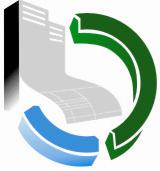 Положение«Об Общем собрании членовСаморегулируемой организации«Союз проектировщиков Югры»г. Ханты-Мансийск2016 год I. Общие положения1.1. Настоящее положение «Об Общем собрании членов Саморегулируемой организации «Союз проектировщиков Югры» (далее – Положение) разработано на основании Гражданского кодекса Российской Федерации, Градостроительного кодекса Российской Федерации, Федеральных законов «О некоммерческих организациях», «О саморегулируемых организациях», других нормативных правовых актов Российской Федерации, Устава Саморегулируемой организации «Союз проектировщиков Югры» (далее – Устав) и устанавливает порядок организации, подготовки и проведения Общих собраний.1.2. Общее собрание является высшим органом управления Саморегулируемой организации «Союз проектировщиков Югры» (далее – Союз). Основная функция Общего собрания – обеспечение соблюдения Союзом целей, в интересах которых он создан.1.3. Общее собрание проводится открыто и гласно. Для участия в работе Общего собрания без права голосования по вопросам повестки дня Общего собрания могут быть приглашены представители органов государственной власти, органов местного самоуправления, общественных объединений, научных организаций, средств массовой информации, а также другие заинтересованные лица.1.4. Настоящее Положение не должно противоречить законам и иным нормативным актам Российской Федерации, а также Уставу Саморегулируемой организации «Союз проектировщиков Югры». В случае, если законами и иными нормативными актами Российской Федерации, а также Уставом Саморегулируемой организации «Союз проектировщиков Югры» установлены иные правила, чем предусмотрены настоящим Положением, то применяются правила, установленные законами и иными нормативными актами Российской Федерации, а также Уставом Саморегулируемой организации «Союз проектировщиков Югры».2. Компетенция Общего собрания2.1. К исключительной компетенции Общего собрания относятся следующие вопросы:2.1.1. утверждение Устава Союза, внесение в него изменений;2.1.2. определение приоритетных направлений деятельности Союза, принципов формирования и использования его имущества;2.1.3. избрание тайным голосованием членов постоянно действующего коллегиального органа управления Союза, досрочное прекращение полномочий указанного органа или досрочное прекращение полномочий отдельных его членов;2.1.4. избрание тайным голосованием руководителя постоянно действующего коллегиального органа управления Союза, досрочное прекращение полномочий такого руководителя;2.1.5. установление размеров вступительного и регулярных членских взносов и порядка их уплаты, принятие решений о дополнительных (целевых) имущественных взносах членов Союза в его имущество;2.1.6. установление размеров взносов в компенсационные фонды Союза: компенсационный фонд возмещения вреда и компенсационный фонд обеспечения договорных обязательств, порядка формирования таких компенсационных фондов. При этом размеры взносов в компенсационные фонды Союза устанавливаются               не ниже минимальных размеров взносов в такие компенсационные фонды, предусмотренных Градостроительным кодексом Российской Федерации;2.1.7. установление правил размещения и инвестирования средств компенсационных фондов, принятие решения об инвестировании средств компенсационного фонда возмещения вреда, определение возможных способов размещения средств компенсационных фондов саморегулируемой организации                  в кредитных организациях; 2.1.8. утверждение документов, предусмотренных Градостроительным кодексом Российской Федерации, Федеральным законом «О саморегулируемых организациях»,  в том числе: 1) о компенсационном фонде возмещения вреда;2) о компенсационном фонде обеспечения договорных обязательств;3) о реестре членов Союза;4) о процедуре рассмотрения жалоб на действия (бездействие) членов Союза               и иных обращений, поступивших в Союз;5) о проведении Союзом анализа деятельности своих членов на основании информации, представляемой ими в форме отчетов;6) о членстве в Союзе, в том числе о требованиях к членам, о размере, порядке расчета и уплаты вступительного взноса, членских взносов;7) утверждение мер дисциплинарного воздействия, порядка и оснований                  их применения, порядка рассмотрения дел о нарушении членами Союза требований стандартов и правил Союза, условий членства в Союзе;8) иных внутренних документов Союза, утверждение которых отнесено                     к  исключительной компетенции Общего собрания членов Союза законодательством Российской Федерации, внутренними документами и Уставом Союза.2.1.9. принятие решения об исключении из членов Союза в случаях, установленных законодательством Российской Федерации и внутренними документами Союза;2.1.10. принятие решения о прекращении действия свидетельства о допуске    к работам, которые оказывают влияние на безопасность объектов капитального строительства, в соответствии с пунктом 6 части 15 статьи 55.8 Градостроительного кодекса Российской Федерации;2.1.11. принятие решения об участии Союза в некоммерческих организациях, в том числе о вступлении в ассоциацию (союз) саморегулируемых организаций, торгово-промышленную палату, выходе из состава членов этих некоммерческих организаций, создание филиалов и открытие представительств Союза;2.1.12. определение перечня видов работ, которые оказывают влияние на безопасность объектов капитального строительства и решение вопросов по выдаче свидетельства о допуске к которым относится к сфере деятельности Союза;2.1.13. установление компетенции исполнительного органа Союза и порядка осуществления им руководства текущей деятельностью Союза;2.1.14. принятие решений о реорганизации или ликвидации Союза, о назначении ликвидационной комиссии или ликвидатора и об утверждении ликвидационного баланса;2.1.15. избрание ревизионной комиссии, досрочное прекращение полномочий членов ревизионной комиссии, утверждение отчета ревизионной комиссии                        о результатах финансово-хозяйственной деятельности Союза;2.1.16. определение порядка приема в состав Союза и исключения из Союза    в соответствии с законодательством Российской Федерации;2.1.17. утверждение годовых отчетов и годовой бухгалтерской (финансовой) отчетности Союза;2.1.18. принятие иных решений, которые в соответствии с законодательством Российской Федерации и Уставом отнесены к исключительной компетенции Общего собрания.2.2. К компетенции Общего собрания относятся следующие вопросы:2.2.1. утверждение отчета постоянно действующего коллегиального органа управления Союза и исполнительного органа Союза;2.2.2. утверждение сметы (финансового плана) Союза и внесение в нее изменений;2.2.3. принятие решения о добровольном исключении сведений о Союзе из государственного реестра саморегулируемых организаций;2.2.4. рассмотрение жалобы лица, исключенного из членов Союза, на необоснованность принятого Правлением на основании рекомендации органа по рассмотрению дел о применении в отношении членов Союза мер дисциплинарного воздействия, решения об исключении этого лица из членов Союза и принятие решения по такой жалобе;2.2.5. принятие иных решений в соответствии с законодательством Российской Федерации и Уставом.2.3. Общее собрание вправе принять к своему рассмотрению, рассмотреть и принять решение по любым вопросам, кроме вопросов, отнесенных к компетенции постоянно действующего коллегиального органа управления Союза и к компетенции исполнительного органа Союза.3. Порядок подготовки проведения Общего собрания3.1. Общее собрание может быть очередным и внеочередным. 3.2. Очередное Общее собрание созывается не реже одного раза в год по решению Правления. При принятии решения о проведении Общего собрания Правление определяет:1) дату, место и время проведения Общего собрания;2) повестку дня;3) порядок информирования членов Союза о проведении Общего собрания;4) перечень информации (материалов), предоставляемой членам Союза при подготовке к проведению Общего собрания и порядок ознакомления с ней;5) квоту участников Общего собрания.3.3. Информирование членов Союза о проведении очередного Общего собрания на основании решения Правления осуществляется Генеральным директором не позднее чем за 30 календарных дней до его проведения, посредством:1) направления заказного письма с уведомлением о вручении по адресам, указанным членом Союза в информационной карте или сообщенным позднее;2) размещения на официальном сайте Союза.3.4. Сообщение о проведении Общего собрания должно содержать:1) полное наименование Союза и его местонахождение;2) указание на инициаторов созыва Общего собрания; 3) дату, место и время проведения Общего собрания;4) дату, место и время начала и окончания регистрации участников Общего собрания;5) вопросы, включенные в повестку дня Общего собрания;6) порядок ознакомления с информацией (материалами) при подготовке к проведению Общего собрания;7) квоту участников Общего собрания;8) иную необходимую информацию.3.5. Информация (материалы) при подготовке к проведению Общего собрания, не рассылается. Член Союза вправе ознакомиться с информацией и получить копии всех материалов по адресам, указанным в сообщении о проведении Общего собрания или на официальном сайте Союза.3.6. При включении в повестку дня вопроса формирования органов управления Союза, члены Союза, в срок, установленный в сообщении, вправе выдвинуть кандидатов в органы управления Союза, число которых не может превышать количественного состава этого органа. В предложениях о выдвижении кандидатов в органы управления Союза, указываются анкетные данные кандидата (фамилия, имя, отчество, занимаемая должность). К данным предложениям прилагаются согласия кандидатов быть выдвинутыми в органы управления Союза, в произвольной форме, в случае, если предложения сделаны не самими кандидатами.3.7. Члены Союза вправе внести предложения по вопросам повестки дня в срок, не позднее чем за 14 календарных дней до дня Общего собрания. Предложения по вопросам повестки дня могут быть направлены в Союз заказным письмом или доставлены по адресу Союза нарочно. Датой внесения предложений по вопросам повестки дня считается дата вручения почтового отправления адресату или дата получения нарочно. 3.8. Предложения в повестку дня рассматриваются Правлением в срок,                   не позднее чем за 7 календарных дней до дня Общего собрания. Правление вносит изменения в повестку дня Общего собрания  в соответствии с поступившими предложениями за исключением случаев: 1) предложения в повестку дня поступили в Союз позднее установленного срока;2) предложения в повестку дня не отнесены к компетенции Общего собрания;3) не подтверждены полномочия лица, подписавшего предложения в повестку дня, действовать от имени члена Союза.3.9. Правление может внести изменения в повестку дня Общего собрания по собственной инициативе. Повестка дня Общего собрания с внесенными изменениями размещается на официальном сайте Союза не позднее чем                          за 7 календарных дней до дня Общего собрания. 3.10. Внеочередные Общие собрания созываются по мере необходимости, либо: 1) по требованию руководителя постоянно действующего коллегиального органа управления Союза – Председателя Правления;2) по требованию не менее ½ членов постоянно действующего коллегиального органа управления Союза – Правления;3) по требованию 1/3 от общего числа членов Союза;4) по требованию ревизионной комиссии;5) по решению исполнительного органа Союза – Генерального директора.3.11. Внеочередное Общее собрание созывается по требованию инициаторов, указанных в пункте 3.10. настоящего Положения, путем направления требования             в письменной форме о созыве Общего собрания Генеральному директору способом, подтверждающим его получение.3.12. Требование о созыве Общего собрания подписывается всеми лицами, инициирующими созыв. В требовании о проведении Общего собрания должно быть указано: 1) дата, место и время проведения Общего собрания;2) повестка дня, с обоснованием внесения вопросов;3) перечень информации (материалов), предоставляемой членам Союза при подготовке к проведению Общего собрания и порядок ознакомления с ней;4) контактное лицо инициаторов, его адрес, телефон, электронная почта.3.13. Генеральный директор созывает внеочередное Общее собрание в порядке, установленном пунктами 3.3.- 3.5. настоящего Положения по истечении 20 календарных дней, но не позднее 30 календарных дней с момента получения требования о созыве Общего собрания.3.14. Генеральный директор может отказать в созыве внеочередного Общего собрания, если:1) не соблюден порядок предъявления требования о созыве Общего собрания;2) инициаторы не обладают полномочиями по созыву Общего собрания;3) ни один из вопросов, предложенных в повестку дня не отнесен к компетенции Общего собрания.3.15. Мотивированный отказ в созыве внеочередного Общего собрания направляется Генеральным директором контактному лицу инициаторов, не позднее 5 рабочих дней с момента получения требования о созыве, способом, подтверждающим его получение. Отказ Генерального директора в созыве Общего собрания может быть обжалован в суде.3.16. Решение Общего собрания может быть принято без проведения заседания путем проведения заочного голосования (опросным путем)                                          за исключением принятия решений по вопросам, предусмотренным пунктами 2.1.1, 2.1.2., 2.1.3., 2.1.4, 2.1.11, 2.1.14, 2.1.16, 2.1.17. настоящего Положения. Такое голосование может быть проведено путем обмена документами посредством почтовой, телеграфной, телетайпной, телефонной, электронной или иной связи, обеспечивающей аутентичность передаваемых и принимаемых сообщений                         и их документальное подтверждение.3.17. Порядок проведения заочного голосования устанавливается Правлением при принятии решения о созыве Общего собрания в соответствии                   с настоящим Положением и предусматривает обязательность сообщения всем членам Союза предлагаемой повестки дня, возможность ознакомления всех членов Союза до начала голосования со всеми необходимыми информацией                                  и материалами, возможность вносить предложения о включении в повестку дня дополнительных вопросов, обязательность сообщения всем членам Правления                 до начала голосования измененной повестки дня, а также срок окончания процедуры голосования.4. Право на участие в Общем собрании4.1. Правом на участие в Общем собрании обладают члены Союза в лице руководителя юридического лица, действующего без доверенности или индивидуального предпринимателя, либо их представители на основании доверенности, выданной в порядке, установленном законодательством Российской Федерации. 4.2. Член Союза вправе в любое время заменить своего представителя. Выдача новой доверенности или личное присутствие члена Союза в лице руководителя юридического лица, действующего без доверенности или индивидуального предпринимателя на Общем собрании автоматически аннулируют ранее выданную доверенность.4.3. Общее собрание правомочно (имеет кворум), если на момент окончания регистрации для участия в Общем собрании зарегистрировались более половины членов Союза.4.4. Регистрация членов Союза, участвующих в Общем собрании, осуществляется по адресу места проведения Общего собрания. Регистрация членов Союза осуществляется при условии идентификации лиц, явившихся для участия                в Общем собрании, путем сравнения данных, содержащихся в реестре членов Союза, с данными документов, предъявляемых указанными лицами при регистрации. Документы, удостоверяющие полномочия представителей членов Союза передаются при регистрации этих лиц для участия в Общем собрании и приобщаются к списку зарегистрированных участников.4.5. При отсутствии кворума Правление в течение одного месяца принимает решение о созыве повторного Общего собрания. Информирование членов Союза               о созыве повторного Общего собрания осуществляется в порядке, установленном пунктами 3.3. – 3.5. настоящего Положения.5. Счетная комиссия5.1. Счетная комиссия является рабочим органом Общего собрания.5.2. Счетная комиссия избирается Общим собранием по предложению председательствующего на Общем собрании.5.3. В составе счетной комиссии не может быть менее 3 человек. В счетную комиссию не могут входить члены Правления, члены ревизионной комиссии, Генеральный директор, а также лица, выдвигаемые кандидатами на эти должности.5.4. Счетная комиссия Общего собрания:1) определяет кворум Общего собрания;2) разъясняет вопросы, возникающие в связи с реализацией членами Союза (их представителями) права голоса на Общем собрании;3) разъясняет вопросы по порядку голосования;4) осуществляет подсчет голосов и составляет протокол о результатах голосования.6. Председательствующий на Общем собрании6.1. Председательствует на Общем собрании Председатель Правления или Генеральный директор. Секретарь избирается Общим собранием по предложению председательствующего на Общем собрании.6.2. Председательствующий на Общем собрании:1) руководит ходом Общего собрания в соответствии с настоящим Положением;2) регистрирует вопросы, справки, сообщения, заявления, предложения и другие материалы, поступающие от членов Союза;3) ведет запись желающих выступить по вопросам, подлежащим обсуждению на Общем собрании;4) предоставляет слово для выступления в порядке поступления заявок в соответствии с повесткой дня;5) предоставляет слово вне повестки дня только для внесения процедурного вопроса и по порядку ведения;6) ставит на голосование каждое предложение членов Союза в порядке поступления;7) проводит открытое голосование и оглашает его результаты;8) выполняет иные функции, предусмотренные настоящим Положением.7. Генеральный директор на Общем собранииГенеральный директор:1) обеспечивает регистрацию членов Союза (представителей), участвующих в Общем собрании и проверяет их полномочия;2) подготавливает список зарегистрированных участников Общего собрания для определения счетной комиссией кворума Общего собрания;3) обеспечивает деятельность счетной комиссии и секретаря Общего собрания;4) обеспечивает ведение и оформление Протокола Общего собрания;5) выполняет иные функции по обеспечению работы Общего собрания, предусмотренные настоящим Положением.8. Участие в работе Общего собрания8.1. Члены Союза и их представители вправе участвовать в прениях, вносить предложения, замечания и поправки по существу вопросов повестки дня, обсуждаемых на Общем собрании.8.2. Выступающий на Общем собрании не вправе нарушать правила этики - употреблять в своей речи грубые, оскорбительные выражения, допускать необоснованные обвинения в чей-либо адрес, использовать заведомо ложную информацию, призывать к незаконным действиям.8.3. В случае нарушения вышеуказанных требований председательствующий предупреждает выступающего, а в случае повторного нарушения лишает его права выступления в течение всего заседания.8.4. Член Союза или представитель члена Союза, не подчиняющийся законным распоряжениям председательствующего, после предупреждения может быть удален (отстранен) от участия в Общем собрании.9. Принятие решений Общим собранием9.1. Решения Общего собрания по вопросам исключительной компетенции принимаются квалифицированным большинством голосов, в 2/3 голосов членов Союза, присутствующих на Общем собрании, если иное не предусмотрено Градостроительным кодексом Российской Федерации.9.2. Решения Общего собрания по остальным вопросам, принимаются простым большинством голосов членов Союза, присутствующих на Общем собрании.9.3. Решения Общего собрания принимаются открытым голосованием, за исключением вопросов решения, по которым в соответствии с законодательством Российской Федерации принимаются тайным голосованием.9.4. После каждого голосования счетная комиссия осуществляет подсчет голосов, результаты которого фиксирует в протоколе о результатах голосования.9.5. В протоколе о результатах голосования указывается: 1) дата, время и место проведения Общего собрания;2) количество членов Союза, присутствующих  на Общем собрании;3) результаты голосования по каждому вопросу повестки дня с указанием числа голосов, отданных за каждый из вариантов голосования («за», «против» и «воздержался»);4) сведения о лицах, проводивших подсчет голосов;5) сведения о лицах, голосовавших против принятия решения Общего собрания и потребовавших внести запись об этом в протокол.9.6. Протокол о результатах голосования подписывается членами счетной комиссии и прилагается к протоколу Общего собрания.9.7. Результаты голосования оглашаются на Общем собрании сразу после голосования. 9.8. Тайное голосование проводится по вопросам компетенции Общего собрания, предусмотренным пунктами 2.1.3., 2.1.4. настоящего Положения и иным вопросам решения, по которым в соответствии с законодательством Российской Федерации принимаются тайным голосованием.9.9. Тайное голосование проводится путем заполнения бюллетеней.9.10. Каждому члену Союза выдается один бюллетень для тайного голосования. Бюллетень для тайного голосования опускается в урну для голосования.9.11. Результаты тайного голосования определяются Счетной комиссией путем подсчета голосов членов Союза на основании бюллетеней для тайного голосования.9.12. При подведении итогов тайного голосования недействительными считаются бюллетени, по которым невозможно определить волеизъявление членов Союза.9.13. Результаты тайного голосования Счетная комиссия включает в протокол о результатах голосования.9.14. Результаты тайного голосования оглашаются на Общем собрании на основании протокола о результатах голосования.9.15. При наличии в повестке дня Общего собрания нескольких вопросов по каждому из них принимается самостоятельное решение, если иное не установлено единогласно участниками Общего собрания. 9.16. Общее собрание не вправе принимать решения по вопросам, не включенным в повестку дня, а также изменять повестку дня, за исключением случая, если в Общем собрании приняли участие все члены Союза.9.17. Решения Общего собрания обязательны для всех членов Союза – как присутствующих на Общем собрании, так и отсутствующих. 9.18. Член Союза вправе обжаловать решение, принятое Общим собранием, в порядке установленном действующим законодательством Российской Федерации.10. Оформление решений Общего собрания10.1. Решения Общего собрания оформляются секретарем в виде протокола    в письменной форме. Протокол подписывается председательствующим и секретарем, пронумеровывается, прошнуровывается, скрепляется печатью Союза.10.2. В протоколе Общего собрания указываются:1) полное наименование Союза и его местонахождение;2) дата и место проведения Общего собрания;3) время начала и время окончания регистрации членов Союза (представителей);4) общее количество членов Союза;5) количество членов Союза (представителей), присутствующих на Общем собрании с указанием имелся ли кворум;6) время открытия и время закрытия Общего собрания; 7) председатель и секретарь Общего собрания;8) повестка дня Общего собрания;9) основные положения выступлений, сведения о выступающих;10) вопросы, поставленные на голосование, результаты голосования по каждому вопросу с указанием числа голосов, отданных за каждый из вариантов голосования («за», «против» и «воздержался»);11) решения, принятые Общим собранием.10.3. В протоколе о результатах заочного голосования должны быть указаны:1) дата, до которой принимались документы, содержащие сведения                          о голосовании членов Союза;2) сведения о лицах, принявших участие в голосовании;3) результаты голосования по каждому вопросу повестки дня;4) сведения о лицах, проводивших подсчет голосов;5) сведения о лицах, подписавших протокол.10.4. К протоколу Общего собрания прикладываются протокол счетной комиссии, список зарегистрированных участников и документы, принятые решением Общего собрания.10.5. Протокол Общего собрания, документы принятые решением Общего собрания, в срок не позднее чем через три дня со дня их принятия подлежат размещению на официальном сайте Союза в сети «Интернет» и направлению                  на электронном и бумажном носителях в орган надзора за саморегулируемыми организациями. Переходные положенияС 01 июля 2017 года пункты 2.1.10, 2.1.12, настоящего Положения признать утратившим силу.